UN Human Rights Disability Rights Action Plan 2020-21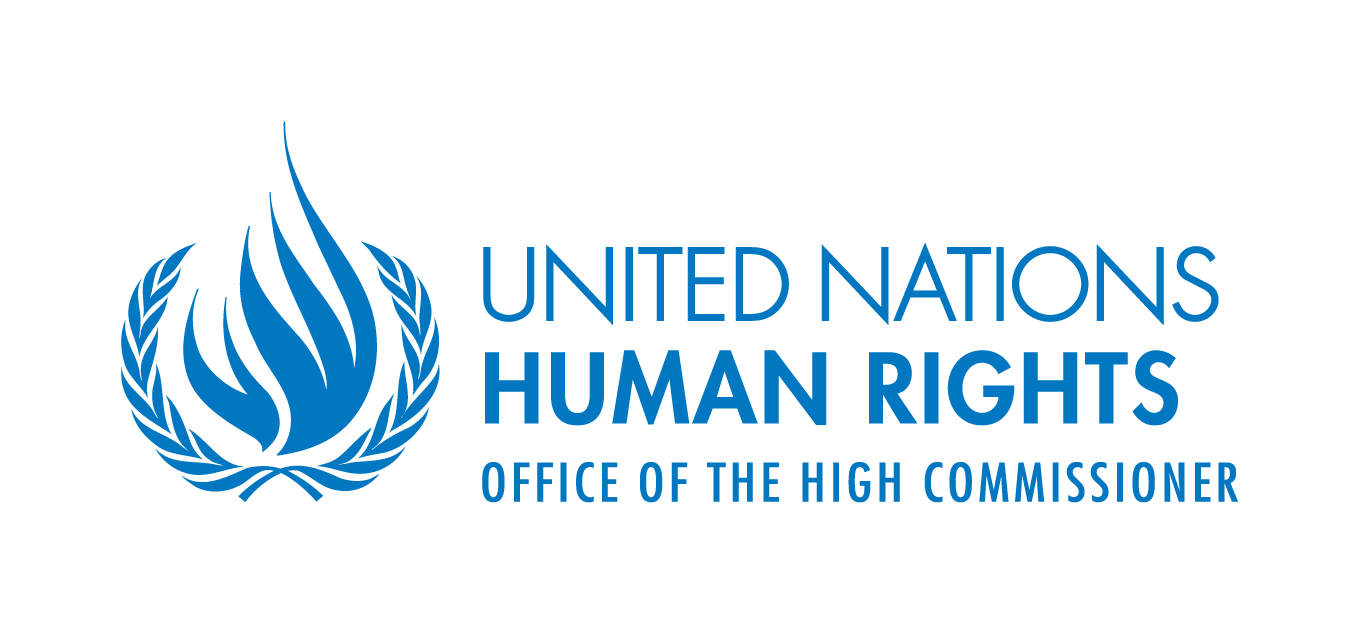 This action plan outlines the actions to be taken by OHCHR between 2020 and 2021 to support it implementation of the United Nations Disability Inclusion Strategy (UNDIS), particularly through internal operations and functions. This covers OHCHR’s engagement in promoting human rights in peace and security, humanitarian action, and development, meaning that units responsible for implementing the actions must do so across these pillars of work. While Headquarters will be leading the implementation of these actions, regular and active consultation with field presences is required. This Action Plan will be integrated under Organizational Effectiveness in the Annual Work Plan for 2021. The actions are numbered by the UNDIS performance indicator to which they relate (i.e. Actions 1.1, 1.2 and 1.3 all related to UNDIS Indicator 1). These are presented as a summary at the end of the document. Within the action plan, they are grouped by the responsible unit in OHCHR for ease of reference. Each action is preceded in the left column by a summary of the level, target and/or criteria it seeks to achieve. For more details on the requirements, please see the UNDIS Entity Accountability Framework Technical Notes. ALL UNITS EOS / HIGH COMMISSIONER / DHCFOTCDPPMES & SMTPSMS (HRMS, IMTS, FBS, GASS)TESPRD  SUMMARY OF ACTIONSThis list summarizes the actions by UNDIS indicator.UNDIS Indicator and performance level target / required criteriaACTIONRESPONSIBLESUPPORTINGSTRATEGIC OBJECTIVE LINKTIMELINEIndicator 2Approach/meet requirementsDisability inclusion is in the overview/preamble of the main strategic planning documentResults statements and/or indicators in the main strategic planning document reflect disability inclusion.Also related to Indicator 32.1. Include in Annual Work Plans approach to engaging and including persons with disabilities as a spotlight population (in mainstream or disability-specific activities) or through CRPD recommendations framework, including specific actions required (in relation to OHCHR Policy, Strategy and UNDIS) and based on SMT/ePAG-recommended implementation measures.Section Chief / Heads of Field presencesPPMES22020 Q4Indicator 3 Meet requirementsEstablish monitoring mechanisms to trackImplementation of dedicated policy/strategy on disability3.3. Conduct resource forecasting and allocation planning for new activities on disability inclusion and rights listed in OHCHR Disability Policy and Strategy.All UnitsHRDA2, 82021 Q1Indicator 4 Meet requirementsJob description andperformance assessment offocal points includes a specificcomponent on disability inclusion.Also related to Indicator 34.4. Update Annual Work Plans of all required focal points including SMT/ePAG implementation measures. Focal PointsFOTCD22020 Q4UNDIS Indicator and performance level target / required criteriaACTIONRESPONSIBLESUPPORTINGSTRATEGIC OBJECTIVE LINKTIMELINEIndicator 1Approach requirementsSenior managers internallyand publicly champion disabilityinclusion; head of the entity delivers at least one public statement or speech per year1.1. Make public statement on OHCHR's commitment to disability inclusion at the HRC annual panel on the rights of persons with disabilities (March), and international day of persons with disabilities (December).EOS / DHCHRDA12020 and 2021Indicator 1Meet requirementsSenior management team or its equivalent should review implementation of the entity’s disability policy/strategy, and take remedial action as required1.3. Include UNDIS implementation and disability inclusion and rights in next round of diversity dialogues.DHCPPMES12021 Q4Indicator 6Meet requirementsBaseline assessment onaccessibility is completed; Policy/strategy is in place and is followed up by an action plan withtargets.6.3. Conduct assessment of the accessibility of documents and publications for 2020; assess feasibility and cost effectiveness of in-house vs external options for conversions of publications and documents to more accessible formats; and establish a target for 2021/2022 based on the results thereof, indicating no cost / low cost / high cost, and structural changes required. MDPUHRDA32020-Q4 (assessment);2021-Q1-Q3 (feasibility and cost effectiveness); and 2021-Q4 (targets and cost estimates)Indicator 15Approach requirementsGuideline(s)/procedures are in place to ensure that internal and external communication are respectful of persons with disabilities15.1. Engage in inter-agency exercises on developing disability-inclusive communications guidelines.CommsHRDA12021 Q2Indicator 15Approach requirementsGuideline(s)/procedures are in place to ensure that internal and external communication are respectful of persons with disabilities15.2. Review and validate draft ‘do no harm guideline’ to avoid incurring in discriminatory or stigmatizing language.Comms32021 Q2Indicator 15Meet requirements
Undertake assessment that assesses both internal and external general communications (by reviewing a representative sample of communications) to ensure theycomply with communications guidelines/procedures on disability inclusion, and evaluates its communications in terms of both quality and quantity.15.3. Conduct assessment of communications (random selection of 40) to evaluate portrayal of the diversity of persons with disabilities in disability-specific communications; existence and portrayal of persons with disabilities in mainstream communications; and accessibility (i.e. sign language, captioning, subtitles, among others) of disability-specific and mainstream communications. CommsHRDA32021 Q3 (*subject to receiving financial support in the AWP2021 to undertake the assessment by an expert)Indicator 15Exceed requirementUndertake a substantive communication campaign(physical, digital, or both) on disability inclusion at least every two years15.4. Develop and implement a substantive communication campaign focusing on disability inclusion and rights. EOSHRDA12021 Q4(*subject to receiving financial support in the AWP 2021 to undertake such a campaign)UNDIS Indicator and performance level target / required criteriaACTIONRESPONSIBLESUPPORTINGSTRATEGIC OBJECTIVE LINKTIMELINEIndicator 4Meet requirementsCoordinate a focal point network on disability including all relevant departments and country offices4.2. Appoint focal points on disability inclusion and rights across units and field offices. FOTCDHRMS12021 ongoingQ1, 2Indicator 4Meet requirementsThe job description andperformance assessment offocal points includes a specificcomponent on disability inclusion.4.3. Update job descriptions and performance assessments of focal points to reflect their responsibilities on disability inclusion and rights, including through implementation and monitoring of the OHCHR Disability and Strategy, and the UNDIS.FOTCDHRMS1, 22021 Q1Indicator 6Approach requirementsBaseline assessment onaccessibility is complete6.1. Develop and conduct an accessibility assessment of the facilities and the built environment of OHCHR headquarters and field presences, in collaboration with host agencies / facilities management.FOTCDHRDA32021 Q2-3Indicator 11Meet requirements-Guidance on countryprogramme documentsmainstreams disability inclusion;-All country programmedocuments include analysis andcorresponding programming ondisability inclusion11.2. Conduct a review of country programme documents to assess their analysis of disability inclusion, systematic disaggregation of data by disability, identification of barriers faced by persons with disabilities, strengthened inter-agency collaboration, and corresponding programming on disability inclusion and rights. FOTCDHRDA; PPMES2, 52021 Q4Indicator 12Exceed requirementsEntity participates activelyin inter-agency coordinationmechanism(s) on disabilityinclusion; More than one jointprogramme/initiative is in place12.1. Continue active participation in inter-agency coordination mechanisms on disability inclusion and rights, and renew joint programming at country level.FOTCDHRDA1, 52021 ongoingUNDIS Indicator and performance level target / required criteriaACTIONRESPONSIBLESUPPORTINGSTRATEGIC OBJECTIVE LINKTIMELINEIndicator 1Approach requirementsSenior managers internallyand publicly champion disabilityinclusion1.2. Evaluate the possibility of having an indicator on concrete measurement of leadership on disability inclusion.PPMES22021 Q4Indicator 1 Meet requirements
Senior management team or its equivalent should review implementation of the entity’s disability policy/strategy, and take remedial action as required1.5.  Add disability inclusion and rights and UNDIS implementation to agenda of SMT/ePAG in 2020 and 2021.PPMESHRDA1, 22021 Q2Indicator 2Approach requirementsThe preamble/overview of its main strategic planning document (or equivalent) includes an explicit reference todisability inclusion; refers to intersectional and twin-track approaches2.2. Employ a twin-track approach to mainstream disability inclusion and conduct targeted work on the rights of persons with disabilities in the new OMP, which involves including persons with disabilities as a spotlight population, and reflecting intersectionality of gender and disability, among other demographic factors and characteristics.PPMESHRDA2, 62021 Q4Indicator 2Meet requirementsCommitment to targeted and mainstream disability inclusion is reflected in results statements and/or indicators of themain strategic planning documentAlso related to Indicator 52.3. Review and enhance tracking of engagement with persons with disabilities in the new OMP.PPMESHRDA22021 Q4Indicator 2Meet requirementsDisaggregation of data by disability and sex in the mainstrategic planning document, asrelevant2.4. Include as a requirement in new OMP that all data be disaggregated by disability (where relevant).PPMESHRDA2, 52021 Q4Indicator 2Meet requirementsEntity commitment to targeted and mainstream disability inclusion is reflected in resultsstatements and/or indicators of the main strategic planning document2.5. Explore further action on how to improve performance on disability inclusion and rights in mainstreaming.PPMES22021 Q2Indicator 2Exceed requirementsSystem implemented to trackresource allocation to disabilityinclusion across the entity2.7. Develop and integrate into new OMP a system to track allocation of resources in both planning and results on disability inclusion and rights.PPMESHRDA22021 Q4Indicator 9Approach requirementsGuidance note or equivalentadopted on mainstreamingdisability inclusion at all stages of the programme/project cycle9.2. Include requirement for collection of disability data and disaggregation of data by disability in all programmes/projects, where relevant.PPMESFOTCD2, 52021 Q2Indicator 10Approach requirementsEvaluation teams have knowledge and/or experience of disability inclusion, where relevant10.1. Consider knowledge and/or experience of disability inclusion and rights in evaluation teams and reference groups for evaluations. PPMES22021 Q2Indicator 10Meet requirementsDisability inclusion ismainstreamed effectivelythroughout the evaluation process and reflected in the terms of reference, inception and evaluation report(s)10.2. Review and update ToR for evaluations to enhance mainstreaming of disability inclusion and rights, and require use of evaluation questions on disability.PPMESHRDA22021 Q2Indicator 10Meet requirementsComply with the disabilityinclusion components of their evaluation guidelines when they draft terms of reference for evaluations, implement them, and produce evaluation report10.3. Revise guidance on preparation of evaluation reports to promote disability inclusion and rights in evaluation, building upon the criteria and guidance set out in the ToR for evaluations.PPMES22021 Q2Indicator 10Meet requirementsEvaluate the quality of evaluation reports it produced during the year in question10.4. Conduct synthesis review of evaluations to assess disability inclusion and rights. PPMES22021 Q4Indicator 10Exceed requirementsMeta-analysis of evaluationfindings, conclusions andrecommendations relating todisability inclusion is performed at least every five years10.5. Conduct meta-review of evaluation findings, conclusions and recommendations on disability inclusion and rights in preparation for the formulation of the next OMP.PPMES22021 Q4Indicator 13Meet requirementsEmployees with disabilitiesreport satisfaction and well-being at a level similar to that of the general staff body13.7. Develop and conduct an Office-wide satisfaction survey that is inclusive of persons with disabilities and respects their privacy, and conduct analysis to determine the well-being and satisfaction of staff with disabilities. PPMES2, 32021 Q4Indicator 3Exceed requirementsEntity provides an updateat least every two years to thegoverning body or equivalent on the implementation of policy/strategy and implements remedial action as needed3.4. Evaluate progress of implementation of the OHCHR Disability Policy and Strategy and define remedial actions as needed.SMTHRDA1, 22021 Q4UNDIS Indicator and performance level target / required criteriaACTIONRESPONSIBLESUPPORTINGSTRATEGIC OBJECTIVE LINKTIMELINEIndicator 1Exceed requirements-Incorporate disability inclusion in existing accountability mechanisms for senior leaders (for example, compacts or 360o reviews).-Ensure that assessments and reviews of the performance of senior leaders measure how far they have advanced disability inclusion (for example, in policy, programming, communications, human resources and organizational culture).1.6. Ensure accountability of management against their obligations on disability inclusion and rights using 360 review for P5s and above and performance evaluations for senior leaders (D1 and above).PSMSPPMES1, 22021 Q4Indicator 6Approach/meeting requirementsThe entity identifies accessibilitychallenges and assigns prioritylevels to address them.Accessibility policy/strategy is in place and has been implemented6.2. Evaluate the potential value of adopting an IT policy for internal software development to ensure accessibility.IMTS32021 Q4Indicator 6Meet requirements
Accessibility policy/ strategy is in place and has been implemented6.4. Set list of priority activities for IT accessibility for 2021.IMTS32021 Q4Indicator 7Approach requirementsProvisions for reasonableaccommodation are available to all employees as well as participants to events.7.3. Host a Reasonable Accommodation group to discuss and develop guidance on reasonable accommodation, including procurement, travel work arrangements, sign interpretation services, ICT, among others.PSMSHRDA32021 Q4Indicator 7Approach requirementsReasonable accommodationpolicy/strategy is underdevelopment7.4. Publish guidelines on Reasonable Accommodation and conditions and process of approval/rejection of requests in OHCHR’s intranet for staff to access.PSMSHRDA32021 Q4Indicator 7Meet requirementsReasonable accommodationpolicy/strategy has beenimplemented, including adequately funded mechanism with consideration of it being centralized.7.5. Establish a centralized project for systematic funding of Reasonable Accommodation.PSMS DEXREL32021 Q4Indicator 7Exceed requirementsEntity keeps a record ofreasonable accommodationsrequested and provided and ofthe level of satisfaction withthe provision of reasonableaccommodation7.6. Compile information of reasonable accommodation provisions and lessons learned.PSMSHRDA32021 Q4Indicator 7Exceed requirementsThe entity records essentialinformation on requests forreasonable accommodation.7.7. Publish in the intranet the reporting questionnaire and guidelines in 2021.PSMSHRDA32021 Q4Indicator 7Exceed requirementsThe entity records essentialinformation on requests forreasonable accommodation.7.8. Publish mechanism on OHCHR intranet and compile outcome information of requests for Reasonable Accommodation.PSMSHRDA32021 Q4Indicator 7Exceed requirementsThe entity ascertains the qualityof the reasonable accommodation offered.7.9. Evaluate and report on the quality of Reasonable Accommodation provided and prepare a report.PSMSHRDA32021 Q4Indicator 13Approach requirementsEmployment policy/strategyand other human resources-related policies/strategies include provisions to attract, recruit, retain, and promote the career development of employees with disabilities; The policy/strategy ensures that the entity’s mobility and travel policies consider disability inclusion.13.1. Develop guidelines for travel of staff with disabilities, in line with proposed changes to Secretariat-wide policies on employment and human resources.PSMSHRDA32021 Q4Indicator 13Approach requirementsEmployment policy/strategyand other human resources-related policies/strategies include provisions to attract, recruit, retain, and promote the career development of employees with disabilities; The policy/strategy ensures that the entity’s mobility and travel policies consider disability inclusion.13.2. Engage with UN Secretariat regarding proposed changes to Secretariat-wide policies on employment and human resources, including administrative instructions on Official Travel and the Staff Selection System, and ensure changes are reflected in the relevant OHCHR policies and strategies.PSMSHRDA32021 Q4Indicator 13Approach requirementsThe policy/strategy includesmeasures to build the capacity of human resources staff and senior leaders on disability inclusion.Also related to Indicator 1413.3. Develop a strategy to build greater capacity, knowledge and skills of staff and senior leaders related to inclusion of persons with disabilities, to include the development of office guidelines as part of the OHCHR Disability Strategy.HRMSHRDA42021 Q4Indicator 13Meet requirementsThe entity uses self-identification questions in staff surveys.13.6. Determine standard self-identification questions for persons with disabilities to be used in all human resources matters, in coordination with UN Secretariat and other UN entities.HRMSHRDA32021 Q4Indicator 13Meet/Exceed requirementsEmployment policy/strategy and other human resources-related policies/strategies include provisions to attract, recruit, retain, and promote the career development of employees with disabilities; Number of persons with disabilities entering the organization through targeted or mainstream recruitment practices has increased13.8. Develop a strategy/programme to increase the numbers of staff with disabilities working in OHCHR, with consideration of recruitment, onboarding, retention and career progression of employees of persons with disabilities.HRMSHRDA32021 Q4Indicator 14Approach requirementsEntity-wide learning and/ortraining opportunities are available to increase the capacity of staff at all levels in disability inclusion14.1. Explore external capacity building tools and work with other UN entities in starting to build a system-wide training resource.HRMSHRDA3, 42021 Q4Indicator 14Approach requirementsEntity-wide learning and/ortraining opportunities are available to increase the capacity of staff at all levels in disability inclusion14.2. Tailor existing tools to operational side of the organization, looking at the capacity building needs.  HRMSHRDA42021 Q4Indicator 14Meet requirementsSuccessful completionof learning activities and use ofavailable learning resources ondisability inclusion are mandatory, and completion and use are tracked14.3. Include in inductions for new staff a session on inclusion and rights of persons with disabilities including the OHCHR Welcome Mat. HRMS32020Indicator 14Exceed requirementsTailored learning activitiesand learning resources on disability inclusion are available, in particular for senior managers and staff union representatives14.4. Develop and deliver a training on Reasonable Accommodation for human resources, administration (Admin Net) and section chiefs (Leading Net).HRMSHRDA3, 42021 Q4UNDIS Indicator and performance level target / required criteriaACTIONRESPONSIBLESUPPORTINGSTRATEGIC OBJECTIVE LINKTIMELINEIndicator 1Meet requirementsSenior management team or its equivalent should review implementation of the entity’s disability policy/strategy, and take remedial action as requiredAlso relates to Indicator 31.4. Develop and submit to SMT/ePAG for review OHCHR Disability Policy.HRDASMT/ePAG1, 22020 Q4Indicator 2Meet requirementsData should be disaggregated by disability and sex whenever data are collected on individuals or populations.2.6. Develop guidance note on disability data collection and disaggregation.METS/HRIDUIndicators team, HRDA2, 52021 Q4Indicator 3Approach requirementsCustodians should be identifiedfor different components of thepolicy/strategy.Also related to Indicator 43.1. Develop and engage a network of field focal points to develop and implement OHCHR Disability Policy and Strategy.HRDAFOTCD12020 Q3-Q4Indicator 3Approach requirementsThe policy/strategy engagesrelevant stakeholders, includingpersons with disabilities andorganizations of persons with disabilities (OPDs), in itsdevelopment, implementation,monitoring, and evaluation, where possible.Also related to Indicator 43.2. Actively consult with staff members with disabilities, disability focal points, staff members with dependants with disabilities and staff unions, as well as organizations of persons with disabilities in the development of the OHCHR Disability Policy and Strategy, as relevant.HRDA12020 Q3-Q4Indicator 3Exceed requirementsEntity provides an updateat least every two years to thegoverning body or equivalent onthe implementation of policy/strategy and implements remedial action as needed3.5. Report on progress of implementation of the OHCHR Disability Policy and Strategy and UNDIS to the Human Rights Council in its 47th and 50th sessions.HRDAFocal Points1, 22021, 2024Indicator 4Approach requirementsEntity has a unit/individualwith substantive expertise on ahuman rights-based approach to disability; the size of the unit or seniority of the individual is appropriate for the size of the entity.Also related to Indicator 34.1. Evaluate human resources capacity and needs of the Human Rights & Disability team to ensure successful implementation of the UNDIS, including annual reporting and development, implementation and monitoring of the OHCHR Policy and Strategy.DESIBHRDA1, 42020 Q4Indicator 4 Meet requirementsEntity coordinates a focalpoint network on disabilityincluding all relevant departments and country offices4.5. Establish and convene a network of focal points with a clear ToR that meets on a regular basis, and build a COP with focal points.HRDAFOTCD12020 Q3-Q4Indicator 4Meet requirementsThe network consultsorganizations of persons withdisabilities, where relevant.4.6. Conduct meeting between focal point network and organizations of persons with disabilities.HRDAFOTCD12021 Q1Indicator 4Meet requirementsThe network of focal pointspromotes a coordinated approach to mainstreaming disability and capacity building across the entity.4.7. Develop a plan for capacity building and technical assistance provision on disability inclusion and rights to focal points, and a system for tracking progress.HRDAFOTCD1, 2, 42021 Q1Indicator 5Approach requirementsSystematic close consultationwith, and active involvement of,organizations of persons withdisabilities on all disability-specific issues5.1. Develop a systematic approach to consultation on all disability-specific issues that takes into account the diversity of persons with disabilities and intersectionality, and identify a centralized unit/section/department to manage consultation processes and track engagement.HRDASPB; CTMD Civil Society Team32021 Q1Indicator 5Approach requirementsGuidelines for consultationare in place5.2. Develop guidelines for consultation with persons with disabilities, with the support of the focal points and the in collaboration with other UN agencies, including guidance on consultation in the field, which also includes approach for provision of accessibility support and reasonable accommodation in consultations, including but not limited to sign language, live captioning; accessible materials.HRDAField & HQ Focal Points; FOTCD; DEXREL; PSMSExecutive Office of the Secretary General; IDA; UNPRPD32021 Q1Indicator 5Meet requirementsSystematic close consultationwith, and active involvement of,organizations of persons withdisabilities on all disability-specific issues and broader issues5.3. Assess extent of consultation directly with persons with disabilities when no OPDs are present, and develop and approach for enhancing and systematizing this.HRDA32021, Q1-Q2Indicator 5Meet requirementsSystematic close consultationwith, and active involvement of, organizations of persons with disabilities on all disability-specific issues and broader issues5.4. Scale out scope of systematic approach to consultation with OPDs to include issues beyond those that are disability-specific.HRDA32021 Q3-Q4Indicator 5Meet requirementsSystematic close consultationwith, and active involvement of, organizations of persons with disabilities on all disability-specific issues and broader issues5.5. Establish approach/mechanism to ensure that all communications to civil society includes OPDs.HRDACOMS32021 Q3-Q4Indicator 5Meet requirementsSystematic close consultationwith, and active involvement of, organizations of persons with disabilities on all disability-specific issues and broader issuesAlso related to Indicator 25.6. Explore collaboration and consultation with OPDs on operational issues, particularly looking at programming and strategic design for OMP review in 2021.HRDAPPMES 2, 32021 Q1-Q2Indicator 5Exceed requirementsEntity has a partnershipwith organizations of persons with disabilities at the headquarters level and guidance on engagement with a diversity of organizationsof persons with disabilities at the regional/country levelAlso related to Indicator 15.7. Organize a meeting with the International Disability Alliance (IDA) to discuss UNDIS implementation and collaboration towards 2021.HRDA1, 32020 Q4Indicator 6Meet requirementsAccessibility policy/strategy is in place and has been implemented6.5. Explore a potential systematic approach to enhancing accessibility, including of facilities, ICT and services, including at conferences and meetings, at headquarters and in field presences.HRDAFOTCD; MPDU; IMCTS32021 Q1-Q2Indicator 7 Approach requirementsReasonable accommodationpolicy/strategy is underdevelopment; a capacity building component isincluded.7.1. Organize a webinar on Reasonable Accommodation to build capacity of chiefs of sections and heads of field presences, and publish recording and related materials in OHCHR’s intranet.HRDAHRMS3, 42021 Q2Indicator 7Approach requirementsReasonable accommodationpolicy/strategy is underdevelopmentAlso related to Indicator 37.2. Integrate provisions in existing Reasonable Accommodation Policy into new OHCHR Disability Policy.HRDAHRMS32020 Q4Indicator 9Approach requirementsGuidance note or equivalentadopted on mainstreamingdisability inclusion at all stages of the programme/project cycle9.1. Develop guidance note on using the twin-track approach to mainstreaming disability inclusion and rights through all stages of the programme/project cycle, including revision of fund-raising proposal format and the PBRB submission form.HRDAFOTCD; DEXREL; PPMES22021 Q1-Q2Indicator 9Meet requirementsEntity establishes and meetsthe minimum level of programmes and projects that mainstream disability inclusion9.3. Explore and develop a plan for establishing a minimum level of programmes/projects on disability inclusion and rights, both disability-specific and mainstream.HRDAFOTCD 22021 Q1-Q2Indicator 11Approach requirementsGuidance on countryprogramme documentsmainstreams disability inclusion11.1. Develop guidance note mainstreaming disability inclusion and rights in country programme documents together with other UN entities, addressing areas included but not limited to country context, treaty body reporting and reviews, government capacity, data sources, identifying barriers faced by persons with disabilities, and inter-agency collaboration on disability inclusion and rights.HRDAFOTCD; PPMES2, 52021 Q1-Q2Indicator 11Exceed requirements Knowledge managementpractices and processes promote improved mainstreaming of disability inclusion into countryprogramme documents11.3. Assess needs and develop approach for an active knowledge management mechanism to coordinate make a substantive difference to the quality of country programme documents vis-à-vis disability inclusion and rights.HRDAFOTCD; PPMES2, 4, 52021 Q4Indicator 12Exceed requirementsEntity participates activelyin inter-agency coordinationmechanism(s) on disabilityinclusion; More than one jointprogramme/initiative is in place12.2. Continue active participation in inter-agency coordination mechanisms on disability inclusion and rights, including but not limited to: UNPRPD, IASG, Reference Group on Inclusion of Persons with Disabilities in Humanitarian Action, UNDIS Focal Point Network, UNDIS UN Secretariat focal point network, UNDIS COVID-19 workstreams, UNOG, and renew joint programming at the global levelHRESISFOTCD12021Indicator 13Approach requirementsEmployment policy/strategyand other human resources-related policies/strategies include provisions to attract, recruit, retain, and promote the career development of employees with disabilitiesAlso related to Indicators 2 and 313.4. Create a monitoring and reporting framework for UNDIS-related action in OHCHR as an integral part of overall OHCHR Performance Monitoring and in line with the relevant Organizational Effectiveness Action Plans.HRDAPPMES; HRMS22021 Q4Indicator 13 Approach requirementsThe policy/strategy ensures thatthe entity’s staff union, staff with disabilities, and staff who have dependents with disabilities, are actively involved in implementing and updating it.Also related to Indicator 513.5. Develop network/platform for staff with disabilities and staff with dependents with disabilities to engage.HRDA32021 Q1-Q2Ind.Action Unit1Action 1.1EOS/HC/ DHC1Action 1.2PPMES1Action 1.3EOS/HC/ DHC1Action 1.4TESPRD1Action 1.5PPMES1Action 1.6PSMS2Action 2.1All Units2Action 2.2PPMES2Action 2.3PPMES2Action 2.4PPMES2Action 2.5PPMES2Action 2.6TESPRD2Action 2.7PPMES3Action 3.1TESPRD3Action 3.2TESPRD3Action 3.3All Units3Action 3.4SMT3Action 3.5TESPRD4Action 4.1TESPRD4Action 4.2FOTCD4Action 4.3FOTCD4Action 4.4All Units4Action 4.5TESPRD4Action 4.6TESPRD4Action 4.7TESPRD5Action 5.1TESPRD5Action 5.2TESPRD5Action 5.3TESPRD5Action 5.4TESPRD5Action 5.5TESPRD5Action 5.6TESPRD5Action 5.7TESPRD6Action 6.1FOTCD6Action 6.2PSMS6Action 6.3EOS/HC/ DHC6Action 6.4PSMS6Action 6.5TESPRD7Action 7.1TESPRD7Action 7.2TESPRD7Action 7.3PSMS7Action 7.4PSMS7Action 7.5PSMS7Action 7.6PSMS7Action 7.7PSMS7Action 7.8PSMS7Action 7.9PSMS9Action 9.1TESPRD9Action 9.2PPMES9Action 9.3TESPRD10Action 10.1PPMES10Action 10.2PPMES10Action 10.3PPMES10Action 10.4PPMES10Action 10.5PPMES11Action 11.1TESPRD11Action 11.2FOTCD11Action 11.3TESPRD12Action 12.1FOTCD12Action 12.2TESPRD 13Action 13.1PSMS13Action 13.2PSMS13Action 13.3PSMS13Action 13.4TESPRD13Action 13.5TESPRD13Action 13.6PSMS13Action 13.7PPMES13Action 13.8PSMS14Action 14.1PSMS14Action 14.2PSMS14Action 14.3PSMS14Action 14.4PSMS15Action 15.1EOS/HC/ DHC15Action 15.2EOS/HC/ DHC15Action 15.3EOS/HC/ DHC15Action 15.4EOS/HC/ DHC